PENGARUH STRUKTUR MODAL, PROFITABILITAS, DAN KEBIJAKAN DIVIDEN TERHADAP NILAI PERUSAHAAN PADA PERUSAHAAN MANUFAKTUR YANG TERDAFTAR DI BURSA EFEK INDONESIA PERIODE 2015 – 2017Oleh :Nama: Selly Putri MarliongNIM: 20150464Skripsi Diajukan sebagai salah satu syarat untukMemperoleh gelar Sarjana ManajemenProgram Studi ManajemenKonsentrasi Keuangan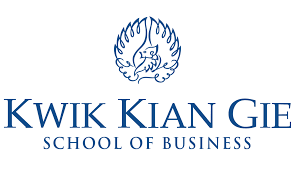 INSTITUT BISNIS DAN INFORMATIKA KWIK KIAN GIEJAKARTA2019